ПРОТОКОЛ №263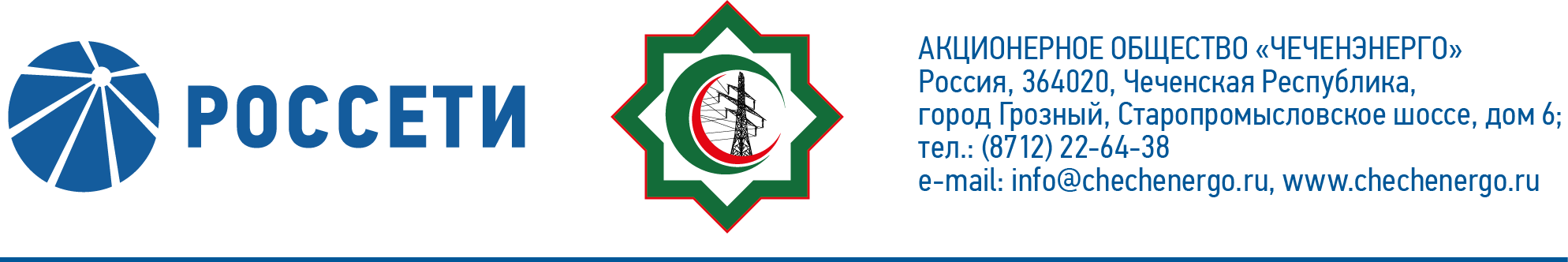 заседания Совета директоров АО «Чеченэнерго»Дата проведения: 19 мая 2022 года.Форма проведения: опросным путем (заочное голосование).Дата и время подведения итогов голосования: 19 мая 2022 23:00.Дата составления протокола: 20 мая 2022 года.Всего членов Совета директоров Общества – 6 человек.В голосовании приняли участие (получены опросные листы):  Докуев Русланбек Саид-Эбиевич Михеев Дмитрий Дмитриевич Боев Сергей Владимирович Рожков Василий ВладимировичАмалиев Магомед ТюршиевичВ голосовании не принимал участия:Шаптукаев Рустам РуслановичКворум имеется.ПОВЕСТКА ДНЯ:Об утверждении повестки дня годового Общего собрания акционеров Общества.Об определении перечня информации (материалов), предоставляемой акционерам при подготовке к проведению годового Общего собрания акционеров, и порядка ее предоставления.Об определении порядка сообщения акционерам Общества о проведении Общего собрания акционеров, в том числе утверждение формы и текста сообщения.Об утверждении формы и текста бюллетеней для голосования на годовом Общем собрании акционеров, а также формулировок решений по вопросам повестки дня годового Общего собрания акционеров, которые должны направляться в электронной форме (в форме электронных документов) номинальным держателям акций, зарегистрированным в реестре акционеров Общества.Об определении даты направления бюллетеней для голосования лицам, имеющим право на участие в годовом Общем собрании акционеров Общества, адреса, по которому могут направляться заполненные бюллетени для голосования, и даты окончания приема заполненных бюллетеней для голосования.О рекомендациях по размеру дивидендов по акциям Общества за 2021 год, порядку их выплаты и о предложениях годовому Общему собранию акционеров по определению даты, на которую определяются лица, имеющие право на получение дивидендов.О рекомендациях по распределению прибыли (убытков) Общества по результатам 2021 года.О рассмотрении проекта Положения о Ревизионной комиссии АО «Чеченэнерго» в новой редакции.О предложениях годовому Общему собранию акционеров Общества по вопросу «О внесении изменений в решение об увеличении уставного капитала АО «Чеченэнерго» путем размещения дополнительных акций, принятое внеочередным Общим собранием акционеров АО «Чеченэнерго» 30.04.2020 (протокол от 30.04.2020 № 20).О рассмотрении кандидатуры аудитора Общества.Итоги голосования и решения, принятые по вопросам повестки дня:Вопрос №1: Об утверждении повестки дня годового Общего собрания акционеров Общества.Решение:Утвердить следующую повестку дня годового Общего собрания акционеров Общества:1.	Об утверждении годового отчета, годовой бухгалтерской (финансовой) отчетности Общества за 2021 год.2.	О распределении прибыли (в том числе о выплате (объявлении) дивидендов) и убытков Общества по результатам 2021 года.3.	Об избрании членов Совета директоров Общества.4.	Об избрании членов Ревизионной комиссии Общества.5.	Об утверждении аудитора Общества.6. Об утверждении Положения о Ревизионной комиссии АО «Чеченэнерго» в новой редакции.7. Об определении количества, номинальной стоимости, категории (типа) объявленных акций АО «Чеченэнерго» и прав, предоставляемых этими акциями.8.	О внесении изменений и дополнений в Устав АО «Чеченэнерго».9. О внесении изменений в решение об увеличении уставного капитала АО «Чеченэнерго» путем размещения дополнительных акций, принятое внеочередным Общим собранием акционеров АО «Чеченэнерго» 30.04.2020 (протокол от 30.04.2020 № 20).Голосовали «ЗА»: Амалиев М.Т., Докуев Р.С.-Э., Боев С.В., Рожков В.В., Михеев Д.Д. «ПРОТИВ»: нет  «ВОЗДЕРЖАЛСЯ»: нетРешение принято единогласно.Вопрос №2: Об определении перечня информации (материалов), предоставляемой акционерам при подготовке к проведению годового Общего собрания акционеров, и порядка ее предоставления.Решение:1. Определить, что информацией (материалами), предоставляемой лицам, имеющим право на участие в годовом общем собрании акционеров Общества (далее – Собрание), является: годовой отчет Общества за 2021 год;годовая бухгалтерская (финансовая) отчетность за 2021 год, в том числе аудиторское заключение; заключение Ревизионной комиссии Общества по результатам проверки годового отчета за 2021 год, годовой бухгалтерской (финансовой) отчетности за 2021 год;выписка из протокола заседания Совета директоров по вопросу о предварительном утверждении годового отчета Общества за 2021 год и рекомендациях годовому Общему собранию акционеров о его утверждении;выписки из протоколов заседаний Совета директоров с рекомендациями (предложениями) по вопросам, выносимым на рассмотрение Общего собрания акционеров Общества;сведения о кандидатах в Совет директоров Общества, Ревизионную комиссию Общества, в том числе информация о том, кем выдвинут каждый из кандидатов, а также информация о наличии либо отсутствии письменного согласия указанных кандидатов на выдвижение и избрание; сведения о кандидатах в аудиторы Общества, достаточные для формирования представления об их профессиональных качествах и независимости, включая наименование саморегулируемой организации аудиторов, членом которой является кандидат в аудиторы Общества, описание процедур, используемых при отборе внешних аудиторов, которые обеспечивают их независимость и объективность, а также сведения о предлагаемом вознаграждении внешних аудиторов за услуги аудиторского и неаудиторского характера (включая сведения о компенсационных выплатах и иных расходах, связанных с привлечением аудитора) и иных существенных условиях договоров, заключаемых с аудиторами Общества;Положение о Ревизионной комиссии Общества в действующей редакции;проект Положения о Ревизионной комиссии АО «Чеченэнерго» в новой редакции, а также сравнительная таблица вносимых изменений с их обоснованием;проект изменений в Устав Общества, действующая редакция Устава Общества, а также сравнительная таблица вносимых изменений в Устав Общества с их обоснованием;информация об акционерных соглашениях, заключенных в течение года до даты проведения годового Общего собрания акционеров;примерная форма доверенности, которую акционер может выдать своему представителю и порядок ее удостоверения;проекты решений и пояснительные записки по вопросам повестки дня годового Общего собрания акционеров Общества.информация о том, кем предложен каждый вопрос в повестку дня годового Общего собрания акционеров Общества;2. Установить, что с указанной информацией (материалами), предоставляемой при подготовке к проведению Собрания, лица, имеющие право участвовать Собрании, могут ознакомиться:- с 01 июня 2022 года по 21 июня 2022 года, с 09 часов 00 минут до 16 часов 00 минут, а также 22 июня 2022 года в день проведения Собрания, по адресам:- Ставропольский край, г. Пятигорск, ул. Подстанционная, д. 13а, ПАО «Россети Северный Кавказ», тел. (8793) 23-91-26;- 109052, Россия, г. Москва, ул. Новохохловская, д. 23, стр. 1, АО «СТАТУС», тел. (495) 280-04-87;- а также с 01 июня 2022 года на веб-сайте Общества в сети Интернет: www.chechenergo.ru.В случае, если зарегистрированным в реестре акционеров Общества лицом является номинальный держатель акций, указанная информация (материалы) направляется до 01 июня 2022 года в электронной форме (в форме электронных документов) номинальному держателю акций.Голосовали «ЗА»: Амалиев М.Т., Докуев Р.С.-Э., Боев С.В., Рожков В.В., Михеев Д.Д. «ПРОТИВ»: нет  «ВОЗДЕРЖАЛСЯ»: нетРешение принято единогласно.Вопрос №3: Об определении порядка сообщения акционерам Общества о проведении Общего собрания акционеров, в том числе утверждение формы и текста сообщения.Решение:1.	Утвердить форму и текст сообщения о проведении годового Общего собрания акционеров Общества согласно приложению №1 к настоящему решению Совета директоров Общества.2. Сообщить лицам, имеющим право на участие в годовом Общем собрании акционеров Общества, о проведении годового Общего собрания акционеров Общества путем размещения сообщения на веб-сайте Общества в сети Интернет www.chechenergo.ru не позднее 20 мая 2022 года.В случае, если зарегистрированным в реестре акционеров Общества лицом является номинальный держатель акций, сообщение о проведении годового Общего собрания акционеров направляется по адресу номинального держателя акций не позднее 20 мая 2022 года.Голосовали «ЗА»: Амалиев М.Т., Докуев Р.С.-Э., Боев С.В., Рожков В.В., Михеев Д.Д. «ПРОТИВ»: нет  «ВОЗДЕРЖАЛСЯ»: нетРешение принято единогласно.Вопрос №4: Об утверждении формы и текста бюллетеней для голосования на годовом Общем собрании акционеров, а также формулировок решений по вопросам повестки дня годового Общего собрания акционеров, которые должны направляться в электронной форме (в форме электронных документов) номинальным держателям акций, зарегистрированным в реестре акционеров Общества.Решение:1.	Утвердить форму и текст бюллетеней для голосования на годовом Общем собрании акционеров Общества согласно приложениям №№ 2-3 к настоящему решению Совета директоров Общества.2.	Для направления в электронной форме (в форме электронных документов) номинальным держателям акций, зарегистрированным в реестре акционеров, использовать формулировки решений, указанные в бюллетенях для голосования. Голосовали «ЗА»: Амалиев М.Т., Докуев Р.С.-Э., Боев С.В., Рожков В.В., Михеев Д.Д. «ПРОТИВ»: нет  «ВОЗДЕРЖАЛСЯ»: нетРешение принято единогласно.Вопрос №5: Об определении даты направления бюллетеней для голосования лицам, имеющим право на участие в годовом Общем собрании акционеров Общества, адреса, по которому могут направляться заполненные бюллетени для голосования, и даты окончания приема заполненных бюллетеней для голосования.Решение:Определить, что бюллетени для голосования должны быть направлены простым письмом (вручены под роспись) лицам, имеющим право на участие в годовом Общем собрании акционеров Общества не позднее 01 июня 2022 года. Бюллетени для голосования в электронной форме (в форме электронных документов) в срок не позднее 31 мая 2022 года направляются регистратору АО «СТАТУС» для направления номинальным держателям, зарегистрированным в реестре акционеров Общества.Определить, что заполненные бюллетени для голосования могут быть направлены по адресу: 109052, Россия, г. Москва, ул. Новохохловская, дом 23, стр. 1, АО «СТАТУС».Определить, что при определении кворума и подведении итогов голосования учитываются голоса, представленные бюллетенями для голосования, полученными Обществом до 22 июня 2022 года. Поручить единоличному исполнительному органу Общества обеспечить направление бюллетеней для голосования акционерам Общества в соответствии с настоящим решением.Голосовали «ЗА»: Амалиев М.Т., Докуев Р.С.-Э., Боев С.В., Рожков В.В., Михеев Д.Д. «ПРОТИВ»: нет  «ВОЗДЕРЖАЛСЯ»: нетРешение принято единогласно.Вопрос №6: О рекомендациях по размеру дивидендов по акциям Общества за 2021 год, порядку их выплаты и о предложениях годовому Общему собранию акционеров по определению даты, на которую определяются лица, имеющие право на получение дивидендов.Решение:Рекомендовать годовому Общему собранию акционеров принять следующее решение:Не выплачивать дивиденды по обыкновенным акциям Общества по итогам 2021 года, в связи с убытком, полученным АО «Чеченэнерго» по результатам 2021 года.Голосовали «ЗА»: Амалиев М.Т., Докуев Р.С.-Э., Боев С.В., Рожков В.В., Михеев Д.Д. «ПРОТИВ»: нет  «ВОЗДЕРЖАЛСЯ»: нетРешение принято единогласно.Вопрос №7: О рекомендациях по распределению прибыли (убытков) Общества по результатам 2021 года.Решение:Рекомендовать годовому Общему собранию акционеров АО «Чеченэнерго» утвердить следующее распределение прибыли (убытков) Общества за 2021 отчетный год:Голосовали «ЗА»: Амалиев М.Т., Докуев Р.С.-Э., Боев С.В., Рожков В.В., Михеев Д.Д. «ПРОТИВ»: нет  «ВОЗДЕРЖАЛСЯ»: нетРешение принято единогласно.Вопрос №8: О рассмотрении проекта Положения о Ревизионной комиссии АО «Чеченэнерго» в новой редакции.Решение:Предложить годовому Общему собранию акционеров Общества утвердить Положение о Ревизионной комиссии АО «Чеченэнерго» в новой редакции согласно приложению №4 к настоящему решению Совета директоров Общества.Голосовали «ЗА»: Амалиев М.Т., Докуев Р.С.-Э., Боев С.В., Рожков В.В., Михеев Д.Д. «ПРОТИВ»: нет  «ВОЗДЕРЖАЛСЯ»: нетРешение принято единогласно.Вопрос №9: О предложениях годовому Общему собранию акционеров Общества по вопросу «О внесении изменений в решение об увеличении уставного капитала АО «Чеченэнерго» путем размещения дополнительных акций, принятое внеочередным Общим собранием акционеров АО «Чеченэнерго» 30.04.2020 (протокол от 30.04.2020 № 20).Решение:Предложить годовому Общему собранию акционеров Общества принять следующее решение по вопросу «О внесении изменений в решение об увеличении уставного капитала АО «Чеченэнерго» путем размещения дополнительных акций, принятое внеочередным Общим собранием акционеров АО «Чеченэнерго» 30.04.2020 (протокол от 30.04.2020 № 20)»:«Внести изменения в решение внеочередного Общего собрания акционеров АО «Чеченэнерго» от 30.04.2020 (протокол от 30.04.2020 № 20) по вопросу № 3 «Об увеличении уставного капитала АО «Чеченэнерго» путем размещения дополнительных акций», изложив первый абзац решения в следующей редакции:«Увеличить уставный капитал АО «Чеченэнерго» путем размещения дополнительных обыкновенных бездокументарных акций в количестве 20 866 772 579 (Двадцать миллиардов восемьсот шестьдесят шесть миллионов семьсот семьдесят две тысячи пятьсот семьдесят девять) штук номинальной стоимостью 1 (Один) рубль каждая на общую сумму по номинальной стоимости акций 20 866 772 579 (Двадцать миллиардов восемьсот шестьдесят шесть миллионов семьсот семьдесят две тысячи пятьсот семьдесят девять) рублей на следующих основных условиях:».Голосовали «ЗА»: Докуев Р.С.-Э., Боев С.В., Рожков В.В., Михеев Д.Д. «ПРОТИВ»: нет  «ВОЗДЕРЖАЛСЯ»: Амалиев М.Т.Решение принято большинством голосов.Вопрос №10: О рассмотрении кандидатуры аудитора Общества.Решение:Предложить годовому Общему собранию акционеров АО «Чеченэнерго» утвердить объединение аудиторов (коллективного участника) в составе ООО «ЦАТР – аудиторские услуги» (лидер коллективного участника) (ИНН 7709383532) (прежнее наименование – ООО «Эрнст энд Янг») и АО Аудиторская компания «ДЕЛОВОЙ ПРОФИЛЬ» (ИНН 7735073914) (член коллективного участника) аудитором АО «Чеченэнерго».Голосовали «ЗА»: Амалиев М.Т., Докуев Р.С.-Э., Боев С.В., Рожков В.В., Михеев Д.Д. «ПРОТИВ»: нет  «ВОЗДЕРЖАЛСЯ»: нетРешение принято единогласно.Председатель Совета директоров         				      Р.С.-Э. ДокуевКорпоративный секретарь						      Н.С. Канцурова                         Наименование(тыс. руб.)Нераспределенная прибыль (убыток) отчетного периода:(2 720 670)Распределить на: Резервный фонд-                         Прибыль на развитие-                         Дивиденды-Приложение №1    –форма и текст сообщения о проведении годового Общего собрания акционеров Общества;Приложение №2,3 –форма и текст бюллетеней для голосования на годовом Общем собрании акционеров Общества;Приложение №4    –Положение о Ревизионной комиссии АО «Чеченэнерго» в новой редакции;Приложение №5    –опросные листы членов Совета директоров, принявших участие в заседании.